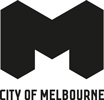 A new Ryder Pavilion: Supporting community sport in MelbourneProject update February 2024We’re delivering bigger, better and more accessible sporting pavilions in Royal Park, supporting the growth of female participation in community sport. What’s happening?City of Melbourne will kick-off construction to build a new Ryder Pavilion in March 2024, with works expected to be complete in 2025. The team will first establish the work site, which includes the installation of fencing, an access road for trucks and temporary facilities for sports clubs to use for the duration of the project.Once this is complete, the old pavilion will be demolished. Low levels of noise and dust can be expected between work hours - 7am to 7pm Monday to Friday and 8am to 3pm Saturday.Sign up to our e-newsletterTo reduce our impact on the environment, we’ll be sending future project updates via email.Visit melbourne.vic.gov.au/cityprojects or call 9658 9658 to learn more about the new Ryder Pavilion and sign up to our e-newsletter.We cater for people of all backgrounds. Please call 03 9280 0726.